5pr21 / Trieste 07.04.2021	SPETTABILIAlle Società F.I.S.R. / F.V.G.Pattinaggio ArtisticoAi Cons. Reg. Settore ArtisticoZanuttini Paola / Damiani AngeloAi Delegati Territoriali GO, PN, TS, UDAl Resp. C.U.G. F.V.G. Settore ArtisticoAl Giudice Sportivo Territorialee  p.c.	All’Avv. Zucco Ilaria             (Ass.te G.S.T. / F.V.G.)Loro indirizi @Oggetto: comunicazione campionato regionale Pattinaggio Artistico – 2021 Friuli Venezia Giulia.Lo scrivente Comitato, comunica che alle gare ufficiali del Campionato Regionale F.I.S.R. Friuli Venezia Giulia 2021, per motivi legati alle misure anticovid-19, non saranno ammessi i dirigenti di Società.La Società partecipante sarà rappresentata dal proprio Tecnico qualificato e segnalato nell’apposita delega on-line (area riservata Società).Alla gara potranno partecipare al massimo due tecnici, dei quali, uno ricoprirà anche la qualifica di dirigente accompagnatore.  	Si ringrazia per la cortese attenzione e si porgono i più cordiali saluti. Il Pres. Reg. FISR/FVGZorni Maurizio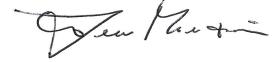 